Rome and the Byzantine Empire Chapter 17 notes (441-463)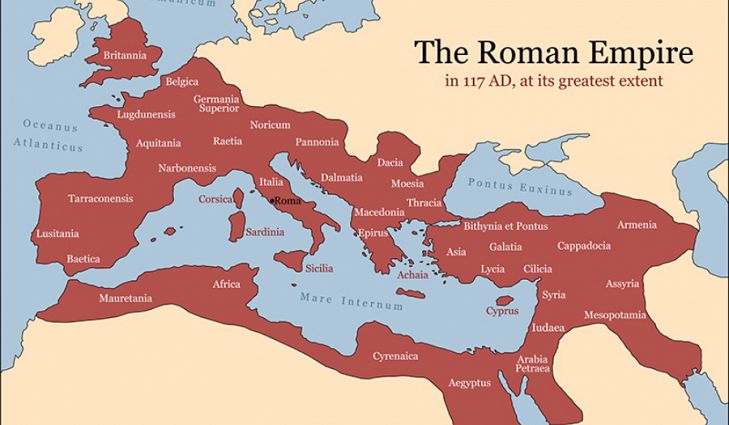 The Glory of RomeFounded c.700 BCEStrong Central Govt: Republic; EmpirePowerful military: legionsTechnology: engineering, manufacturingTrade: Silk roadLarge and vast empire: (pop = 36-million)Becomes Christian under Constantine (4th century CE)The Fall of RomeRome falls in 476 CE to barbariansWestern Europe enters the Middle Ages 500-1500 CE Sometimes referred to as the “Dark Ages” because much of Greco-Roman knowledge and culture was lost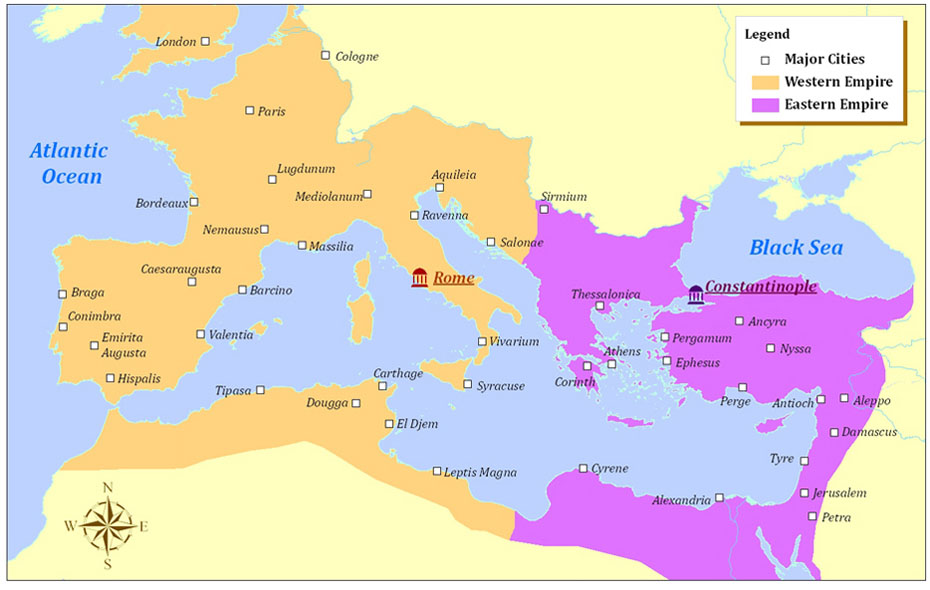 Rise of the manorial system (Feudalism): SerfsDecentralized govt.Interregional trade declinesWestern Europe vulnerable: Vikings, Muslims, Central Asian nomadsEastern Roman EmpireSurvives after 476 CE as the “Byzantine Empire”Capital at ConstantinopleGreat Schism 1054 CE: Eastern Orthodox Catholic church breaks from Roman CatholicismInterregional trade flourishes (Economic)Eastern Europe – trade with the Rus and SlavsMiddle East – Silk road terminus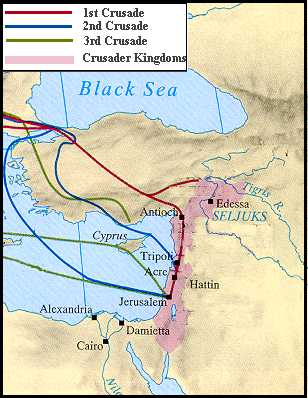 The CrusadesPope Urban II calls for Christians to take up the cross and reclaim the “Holy Land” – “God wills it!”Motivations?Crusaders have some success200+years of Crusader Kingdoms in the Holy Land4th Crusade sacks ConstantinopleLegacyExchange of ideas (access to Muslim libraries)Greco-Roman knowledge returns to Europe = RenaissanceMilitary technology – castle architectureFurther division between Roman Catholicism and Eastern Orthodox ChristianityPrelude to the ReformationPrelude to Colonialism 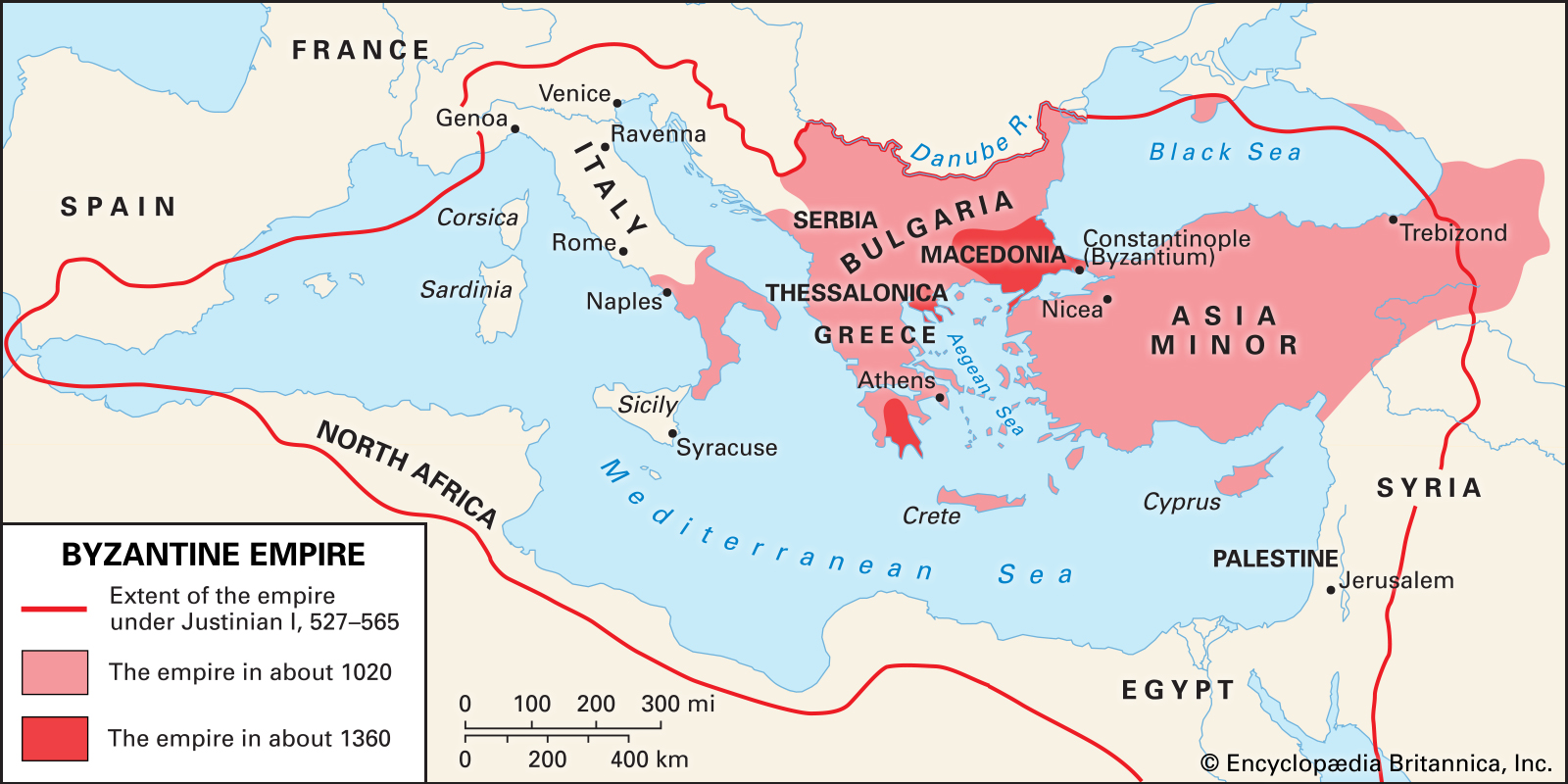 The Fall of Constantinople Shrinking bordersMuslims (Ottoman Turks)Barbarians (Huns, Bulgars, Vikings)Italian city-states (Venetians)PlagueByzantines never recover from sacking of Constantinople 1204 CE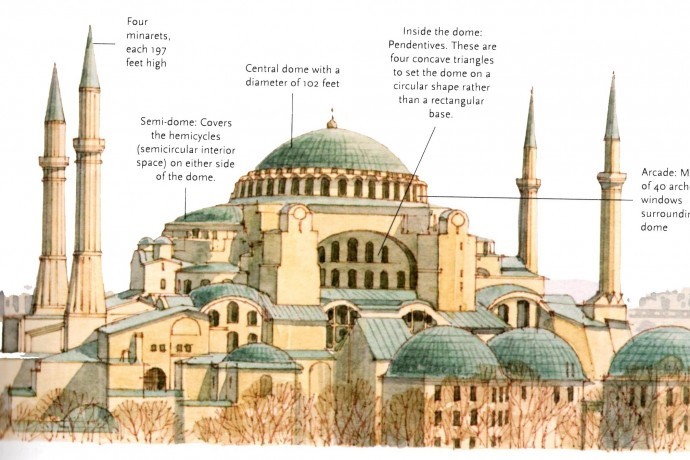 Byzantine Legacy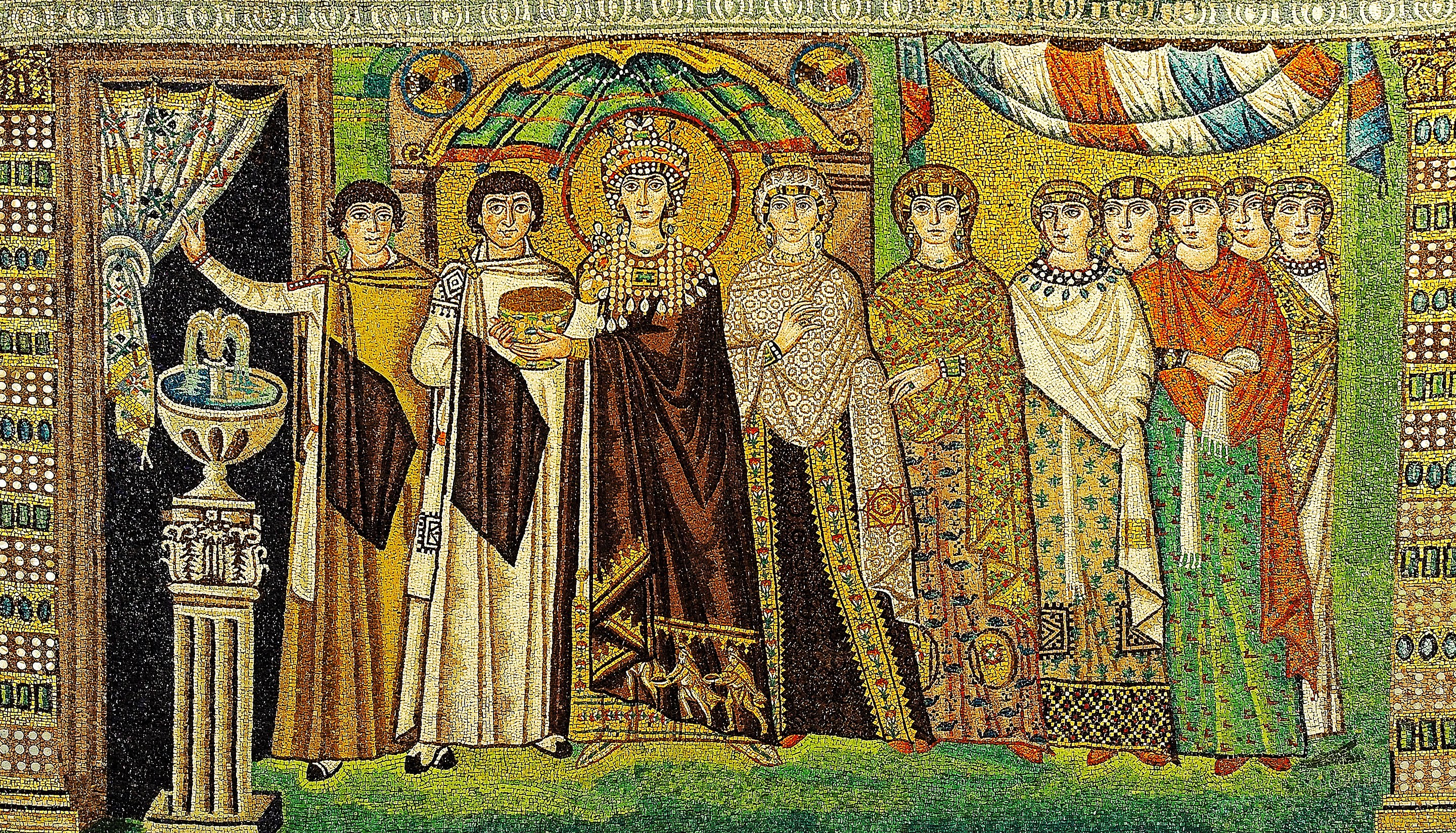 Eastern Orthodox ChristianityPreservation of Greco-Roman KnowledgeEastern Europe InfluenceCulture: Cyrillic alphabet, religion, architectureLegal System: Justinian’s CodeShielded Western Europe (militarily)